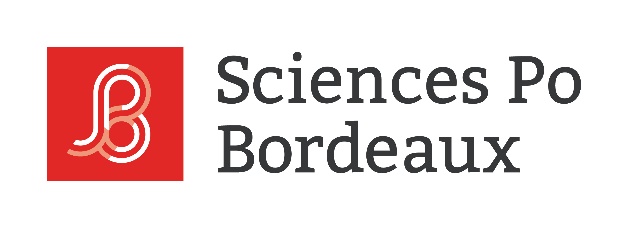 Bulletin de candidature · Formation continueCertificat de spécialité Formation ContinueDossier de candidature à remplir et à remettre au service Formation continue, accompagné des pièces annexes le tout en version numérique. Adressez-nous le règlement des frais de dossier (60€ à l’ordre de l’agent comptable de l’IEP de Bordeaux) via notre plateforme PEL.  Un mail de connexion pour le paiement sera communiqué sur votre adresse mail lors de l’envoi de votre dossier de candidature. Veuillez noter que sans ce règlement votre candidature ne sera pas validée.Intitulé de la formation : …………………………………………………………Agrément formation continue n°72 33 07270 33CONTACTSciences Po BordeauxService Formation continue11 allée Ausone · Domaine universitaire33607 PESSAC CedexMail : formation.continue@sciencespobordeaux.frTel : +33 (0)5 56 844 310RENSEIGNEMENTS PERSONNELSSITUATION PROFESSIONNELLEPARCOURS PROFESSIONNELDIPLÔMES ET/OU NIVEAUX DE FORMATIONPERSPECTIVES PROFESSIONNELLESFait à ……………………………………, le ……………………….Signature du candidatNOMPrénomDate de naissanceJJ / MM / AAAA JJ / MM / AAAA JJ / MM / AAAA Lieu de naissanceSituation familialeTéléphoneMobileCourriel AdresseÊtes-vous actuellement  salarié profession libérale ou indépendant demandeur d’emploiEmployeur ou Entreprise(raison sociale)Secteur et activitéAdresse de l’employeurNom du responsable de formationTéléphoneMobileCourriel Financement envisagé  individuel par l’employeur (et/ou OPCO, DIF,CPF) ou Pôle EmploiFonction actuelleMissionsDécrivez les principales missions de votre poste : MissionsDécrivez les principales missions de votre poste : Effectif encadré (éventuellement)Précédentes fonctions (sur les 5 dernières années)Précédentes fonctions (sur les 5 dernières années)Précédentes fonctions (sur les 5 dernières années)Poste occupéOrganisme employeurLieuCursus depuis l’obtention du baccalauréat et diplômes obtenus :Cursus depuis l’obtention du baccalauréat et diplômes obtenus :Cursus depuis l’obtention du baccalauréat et diplômes obtenus :Année universitaireVille et établissementIntitulé du cursusEn quoi cette formation s’inscrit-elle dans votre projet professionnel ?Pour répondre à cette question, merci de joindre une lettre de motivation et un curriculum vitae.Comment avez-vous eu connaissance de cette formation ?Comment avez-vous eu connaissance de cette formation ?Comment avez-vous eu connaissance de cette formation ? Plaquette reçue sur votre lieu de travail Consultation internet Connaissance ou collègue Service RH ou hiérarchie Publicité presse